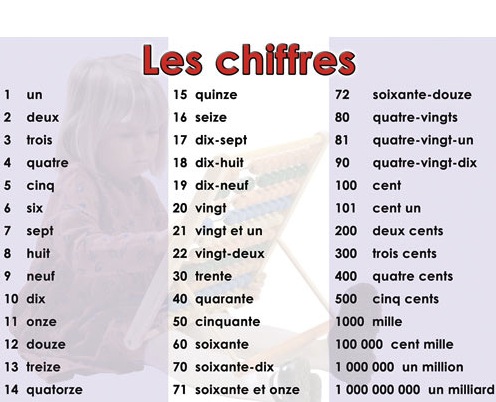                1682									2016mille 		six-cent 		quatre-vingt-deux			deux-mille		seize